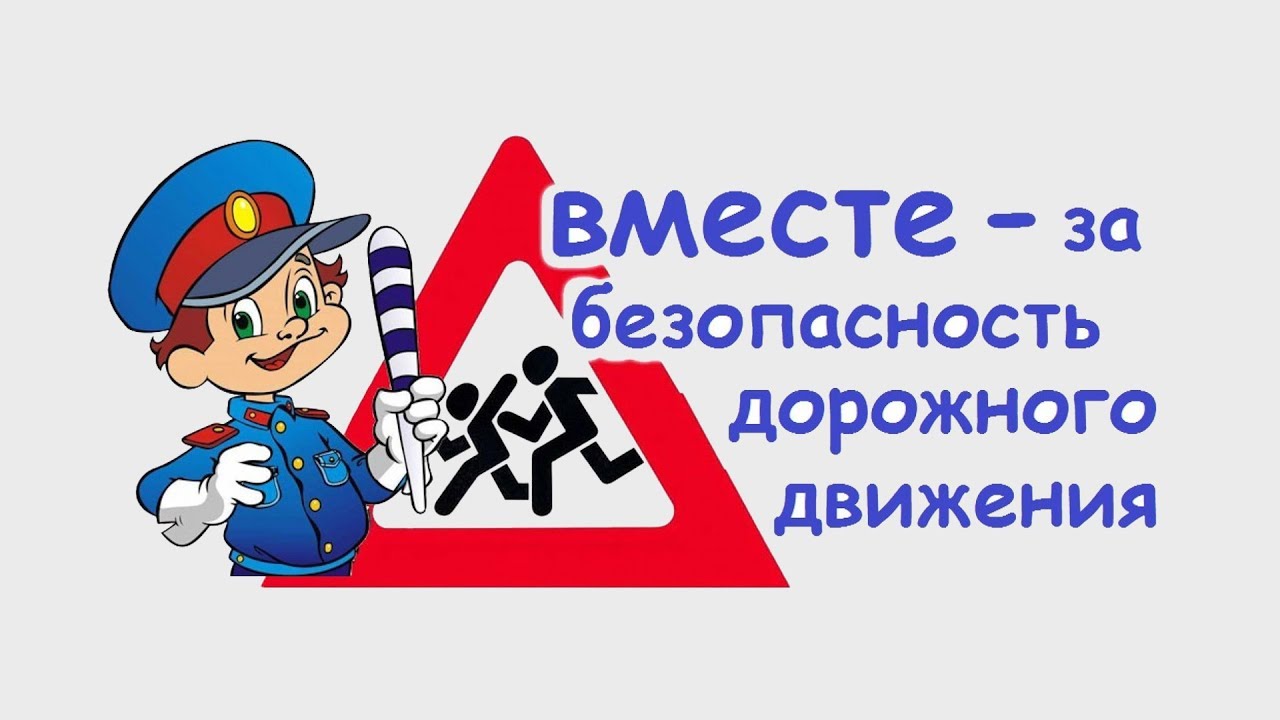 Безопасность дорожного движения детей - один из важнейших вопросов, которому уделяется особое внимание педагогами ГКОУ «Специальная (коррекционная) общеобразовательная школа-интернат № 1». В каждом ребенке-участнике дорожного движения необходимо воспитать дисциплину и ответственность.В  целях  недопущения случаев травматизма детей на  дорогах, освоения ими практических навыков поведения в различных ситуациях, формирования культуры общественного поведения в процессе общения с дорогой, в организации  проведены профилактические мероприятия в присутствии сотрудника ГИБДД  Попова Феликса Захаровича:-Беседа «Чтобы избежать ДДТТ» (6-7 классы);-Викторина «3 глаза светофора» (3-4классы);-Лекция - конкурс «Знайте правила движения, как таблицу умножения!» (8-9 классы). Также проведена разъяснительная работа с родителями (законными представителями) воспитанников по предупреждению  ДДТТ: о движении несовершеннолетних на пешеходных переходах,  о необходимости использования световозвращающих элементов на одежде, обуви.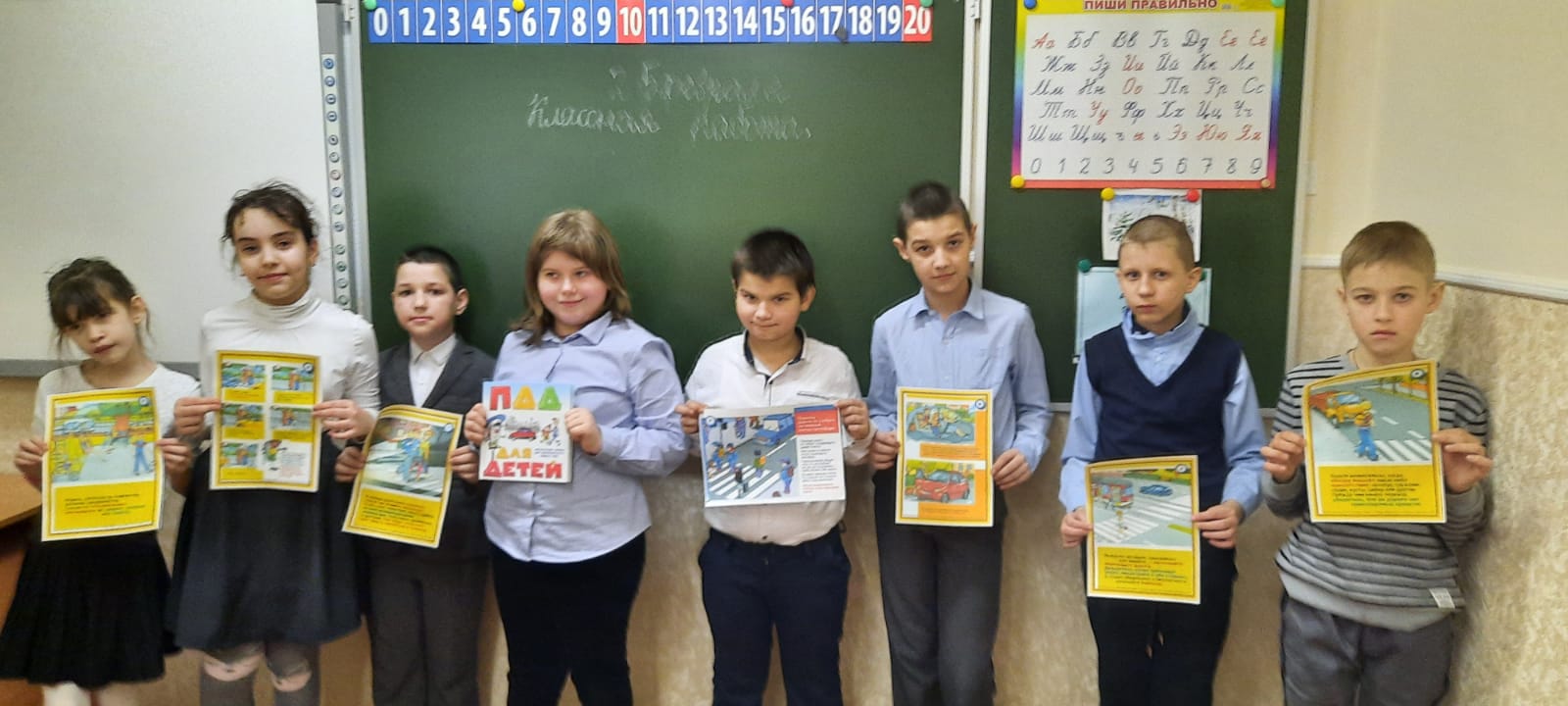 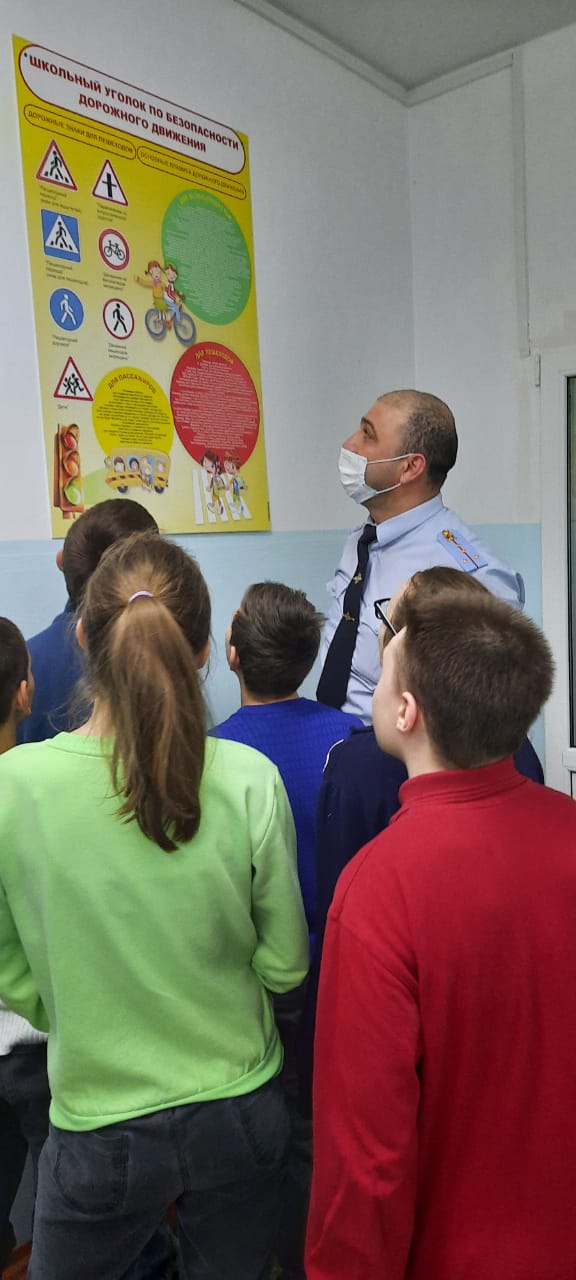 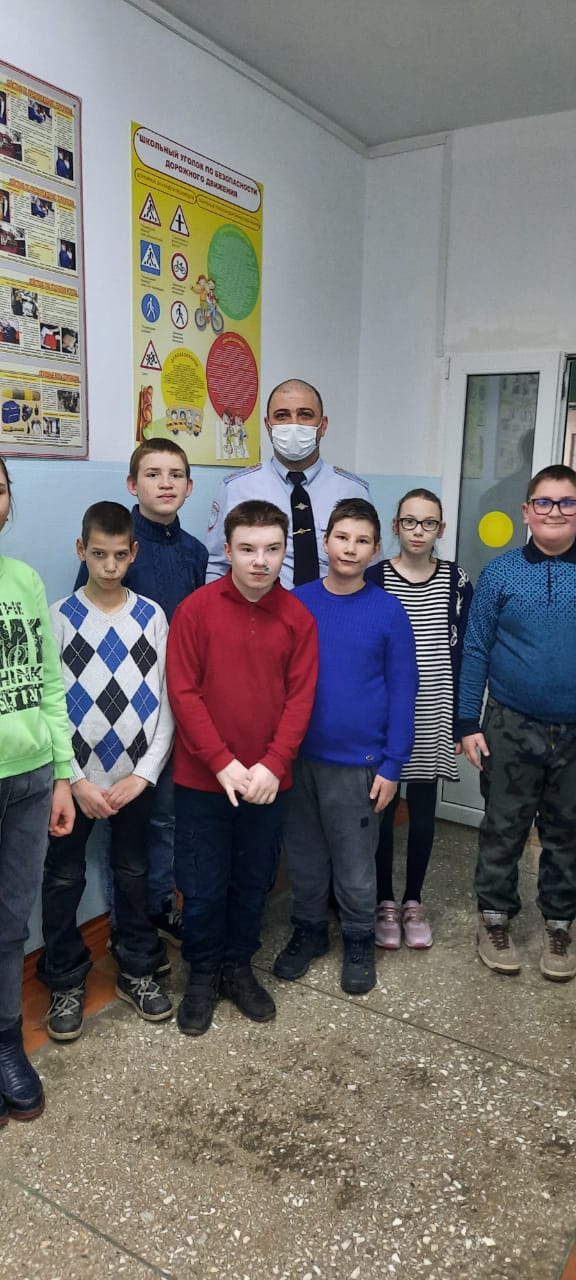 Все профилактические мероприятия по предупреждению ДДТТ направлены на то, чтобы наши дети уверенно чувствовали себя на дорогах, а  родители и мы - были спокойны за их жизнь.